         CREDIT UNION SCHOOLS QUIZ 2018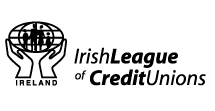 _____________________________________________________________STAGE 1 - CREDIT UNION LEVEL    FRIDAY 26th January 2018_____________________________________________________________QUESTIONSEnclosed in this booklet is a set of questions which formulate the twelve rounds of the Quiz for the date specified above and recommendations concerning tie break situations.  Rounds 1 – 10 are common to both Competition A and B.  There are two extra rounds for Competition B only.  Also included are some advisory notes for the organisation of the Quiz which should be beneficial to you.We would recommend that you read the Procedures Manual in depth also.Please note the following:1.	(a)	There are three categories of questions:		(i)	Easy		(ii)	Moderate		(iii)	Difficult	(b)	If you or the Adjudicator have any concern about a question - do not use it - please choose an alternative.2.	In the event of two or more teams tying at the end of the Quiz, use questions from Tie Breaker One as follows:	(a)	One round of three questions from Tie Breaker One.	(b)	In the event of a further tie, use three questions from the remaining questions given in this book.3.	A credit union may wish to compile their own questions.  In devising these questions, do remember the age group involved and please ensure that no questions are seen as favouring a particular school.  However the credit union will be entirely responsible for the accuracy of the questions they set.  ADVISORY NOTES FOR QUIZ MASTER1.	(a)	Each question is read out twice.	(b)	All six questions are repeated at the end of each round.	(c)	Answer sheets are then collected after two minutes.2.	The answers to Round 1 are given when the answers to Round 2 have been	collected and so on.3.	(a)	It is recommended that the table numbers be filled in by the teams on 		the answer sheets in advance of the Quiz commencing.                (b)	Teams should be given some rough work paper.4.	(a)	Separate correctors should be assigned for both Competition A and 		Competition B.	(b)	It is recommended that there should be one corrector per ten teams.	(c)	Copies of the questions and answers should be copied to each		corrector directly before the Quiz commences.5.	(a)	When the answer to the question is a person's name, accept the 		surname.	(b)	Exact spelling of words is relevant only for spelling questions.We would like to make you aware of the following:A.	Some questions are more suitable for schools in the Republic and not Northern Ireland and vice versa.  In all cases the decision of the Adjudicator on the day is final.  Please ensure that the children know how to raise an objection on the night as no correspondence will be entered into after the final scores have been announced.B.	To combat any incidents of cheating, you are requested not to show these questions to anyone before or after the Quiz.  Bear in mind that the Quiz is being held over four days, Friday 26th  January to Monday 29th January 2018.The dates for all stages of the Quiz are detailed in the Procedures Manual page 1.  Please announce the dates before the Quiz commences and advise that should anybody be unavailable for future dates, they will not be able to participate in those future stages.  These dates will not be changed.  Team members are NOT allowed alter except in exceptional circumstances.It would be advisable for the quizmaster and the adjudicator to meet prior to the quiz, and go through each question. If in doubt about any question then substitute that question with another. Should you have any queries, please call Patricia Donnellan in League office (01 – 614 6912) BEFORE Friday 19th January 2018.F.	In all cases the decision of the Adjudicator on the day is final. The League will not be responsible for resolving any disputes that may occur at Credit Union level or Chapter level.Credit Union School Quiz Set One – Fri 26th Jan 2018Round OneEasy Who is the current president of the U.S.A.? Answer: 	Donald TrumpHow many provinces are there in the island of Ireland?Answer: 	 4 	(Ulster, Leinster, Munster & Connacht)ModerateName the dance move that swept the globe in 2016, where the dancer simultaneously drops their head while raising an arm and the elbow?Answer: 	 The DabWhat part of Pinocchio’s body got bigger when he lied? Answer: 	Nose	HardWhat colour is the background of the pirate flag or Jolly Roger? Answer: 	BlackIf St. Patrick is the patron saint of Ireland, who is the patron saint of Wales? Answer: 	St. DavidRound TwoEasyComplete the names of the popular comedy duo and TV presenters, Ant and ____? Answer: 		Dec What is a young elephant / cow called? Answer: 		CalfModerateHow many pockets are there on a regular snooker table?Answer: 		 6At the beginning of a game of chess, there are more of which piece than any other?Answer: 		 PawnsHardName the river on which Cork city is located. Answer: 		River LeeWhat 3 letters  are the International Morse code distress signal or mayday signal?  Answer: 		SOSRound ThreeEasyWhat word shares its name with an island in the English Channel, a breed of cow and the top worn by a GAA/soccer player?Answer: 	JerseyWhat was the theme of the Credit Union Art Competition 2017?Answer: 		Set your imagination free ModerateWhat colour do you associate with scarlet and claret? Answer: 	RedIn which Russian city would you find Red Square? Answer: 	MoscowHardName the current President of the Irish League of Credit Unions? Answer: 	Charles Murphy Bondi Beach in Australia is just outside which city?Answer: 	 SydneyRound FourEasyThe 6 Nations is an annual competition in which sport? Answer: 	Rugby Union (accept rugby)Traditionally, how many lives is a cat said to have? Answer: 	9ModerateWhat is the mathematical term for a number that has only one pair of factors, namely itself and 1?Answer: 	PrimeTraditionally, what animals are said to pull Santa’s sleigh? Answer: 	ReindeerHardIn which city would you find George Best Airport? Answer: 	BelfastIn transport, what M is a young woman and the first voyage of a vessel or the first flight of an aircraft?Answer: 	MaidenRound FiveEasyHow many months have exactly 30 days?Answer: 	4       (September, April, June & November)Which two colours feature on the Swedish flag? Answer: 	Blue and yellowModerateSir Roger Moore who died in May of last year was an English actor famous for playing which secret agent? Answer: 	James Bond       	007What does the letter ‘I’ stand for in the acronym FYI? Answer: 	Information 		(FOR YOUR INFORMATION) HardWhat animal is the symbol of the 2018 Chinese New Year? Answer: 	DogBeginning with ‘K’ name the centre stone at the top of an arch which locks the whole arch together?Answer: 	 KeystoneRound SixEasyEquilateral, isosceles and scalene are all types of which 2D shape? Answer: 	TriangleRebecca Rabbit and Suzy Sheep are both characters in which children’s TV show? Answer: 	Peppa PigModerateIn what county would you find the towns of Ennis, Lahinch and Kilrush?	Answer: 	Co. ClareNespresso is a brand associated with which hot drink?Answer: 	CoffeeHardIn the animal kingdom kangaroos, wombats and koalas are all examples of which order of mammals?Answer: 	Marsupials Known as an eggplant in North America, what do we call this edible plant?Answer: 	 Aubergine Round SevenEasyWhat large orange plant is traditionally carved at Hallowe’en?Answer: 	PumpkinIn exercise, HULAEROBICS is a fitness regime that uses what as a prop – a plastic hoop or a skipping rope?Answer: 	A plastic hoop (hula-hoop)ModerateGaston, LeFou and Maurice are characters in which Disney film?Answer:	Beauty and the BeastWhat word means both the underground seed of a daffodil or a filament that gives off light?Answer:	 BulbHardOriginally invented by Alessandro Volta in 1800, name the everyday object that is used to power devices that can be AA or AAAAnswer: 	Battery/batteriesName the longest river in Europe. 	Answer:	Volga (River)Round EightEasyName any two of the 4 Teenage Mutant Ninja Turtles?Answer: 	 Leonardo, Donatello, Raphael, MichelangeloWhat word is both a unit of measurement for angles and a measure of temperature? Answer: 	DegreeModerateName the iconic Mayo ladies’ forward who signed a professional contract with the Greater Western Sydney Giants.Answer: 	Cora StauntonIn sailing, what word refers to the front of a boat? Answer: 	BowHardVictoria Beckham was a member of which famous girl group from the 1990s. Answer:	Spice GirlsWhat is the name for the raised platform located inside a church or a chapel from where the speaker will deliver a sermon? Answer: 	PulpitRound NineEasy What is the name of the recent Star Wars movie which was released in December 2017?Answer: 	The Last JediPep Guardiola is the manager of which Premier League team? Answer: 	Manchester CityModerateIn the animated series The Simpsons, what is the occupation of Otto Mann? Answer: 	School Bus DriverIn what European city would you find Charles De Gaulle airport? Answer: 	ParisHardREPLICA is an anagram for what object which is used to measure the thickness of things or the distance between 2 points on a surface? Answer: 	CaliperWhat B is a salt water mixture used to preserve food? Answer: 	BrineRound TenEasyThe iris, pupil and cornea are all parts of which part of the human body?Answer: 	EyeName the heavy object attached to a cable or chain which is used to moor a ship to the sea bottom.Answer: 	AnchorModerateWhat is the name for a container, often made of papier-mache, which is decorated, filled with sweets and then beaten with sticks to reveal its contents? Answer: 	PinataWho painted Sunflowers?Answer: 	Vincent Van Gogh  HardHow many countries share a border with Belgium?Answer:	 4 (France, Germany, Luxembourg & Netherlands)Travis Kalanick is the founder of which transportation company which revolutionised travel in cities?Answer: 	UBERRound ElevenCompetition B onlyEasy Name the Venetian explorer, first name Marco who was famous for his travels to China and Central Asia? Answer:	PoloOften abbreviated to 'PI', what is the name for a person who can be hired to carry out covert investigations on behalf of clients? Answer: 	Private InvestigatorModerateWhat word is both an American term for the bonnet of a car and a part of a coat that covers the head and neck leaving the face visible?Answer: 	HoodAppaloosa, French Trotter and Mustang are all breeds of which animal? Answer: 	HorseHardName the doll made by an Irish toy company which was the world’s first doll with a cochlear implant? Answer: 	MiaWhat G is the study of handwriting called? It can used to identify the writer and even the writer’s psychological state at the time of writing something. Answer:	 Graphology (Accept graphoanalysis)Round TwelveCompetition B onlyEasy Which metal has the chemical symbol CU? Answer:	CopperWhich planet takes only 88 days to orbit the sun?Answer:	MercuryModerateFirst name Tom, name the American songwriter who died in October 2017 who sold more than 80 million records worldwide.Answer: 	PettyIn American wildlife what ‘C’  is a member of the cat family often known as the puma or mountain lion? Answer:	CougarHardThe official ring (Piscatory Ring) worn by the Pope as part of his regalia is known as the Ring of the ___?Answer: 	 Fisherman6.	What A is a senior rank in the Navy, that has a name derived from the Arabic for commander?	Answer:	AdmiralTIEBREAKERS (1)Choose any three questionsWho succeeded Steve Jobs as the Chief Executive of Apple?Answer:	Tim CookIn cooking, what term describes the spooning or pouring of liquid over meat while it is roasting to stop it from drying out?	Answer:	BastingThe River Danube flows through how many capital cities? (Nearest wins) Answer: 	4 – Vienna, Bratislava, Budapest & BelgradeBeginning with P, the atomic number of an element represents the number of what in the nucleus?Answer: 	ProtonsWhat is the fourth letter of the Greek alphabet? Answer: 	DeltaThe Gallagher brothers Noel and Liam were part of which famous band formed in Manchester? Answer:	Oasis TIEBREAKERS (2)Choose any three questions What T is the name for the process of the loss of water vapour through the stomata of leaves?Answer:	 TranspirationWhat is the surname of English singer/songwriter Adele? Answer: 	AdkinsIn Greek mythology, the Gryphon (Griffin) has the physical appearance of a lion and what other creature? Answer: 	An eagleName the longest river on the Iberian Peninsula?Answer: 	 River TagusThe waters of which ocean become known as El Nina when they cool? Answer: 	Pacific OceanIn shark fishing, what name is given to the mixture of offal etc. that’s thrown overboard to attract sharks?	Answer:	Chum